Dear students,Warmest greetings from Directorate of International Affairs (DIA), Universitas Pendidikan Indonesia (UPI) in Bandung, West Java, Indonesia!
Hope this email finds you well.We are pleased to announce that our summer program, Eat, Love, & Pray: Living Diversity in Indonesia, is now open for application!This summer program is a hybrid agenda that offers a great opportunity for your students to explore and experience the diverse culture of Indonesia, especially Bandung and the neighbouring cities for two weeks. The students will spend the first week learning about Indonesian culture online and will experience the on-site activities relating to Indonesian culture and diversity in the following week.The summer program will start on July 8th until 20th, 2024.
Program Fee: 325 USDBenefits: Visa on arrival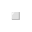  Airport pick-up  Meals and shared accommodation around UPI campus Local transportation Cultural excursions
 Student buddies support Certificate upon program completion  Credit earning equals to 2 Indonesian credit hours (3.2 ECTS)Students from any field of study can apply to the program by filling out the form at https://bit.ly/RegistrationELP2024 until May 30th, 2024.Attached in this email are the program's flyer and Terms of Reference for your perusal. 